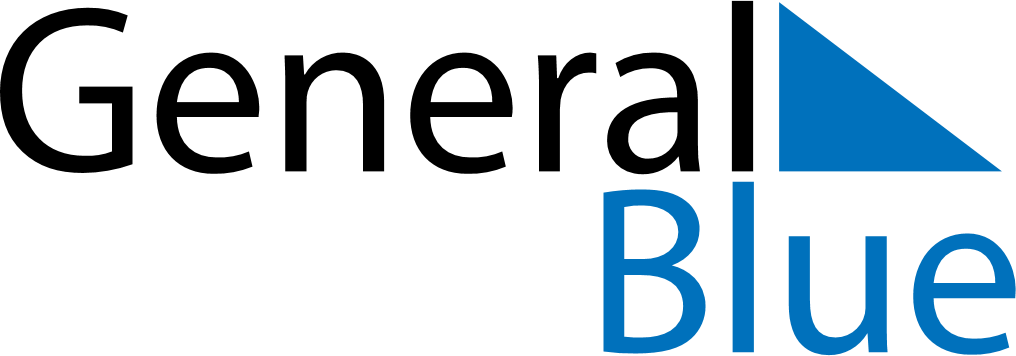 May 2019May 2019May 2019May 2019TurkeyTurkeyTurkeyMondayTuesdayWednesdayThursdayFridaySaturdaySaturdaySunday123445Labour and Solidarity Day6789101111121314151617181819Commemoration of Atatürk, Youth and Sports Day20212223242525262728293031